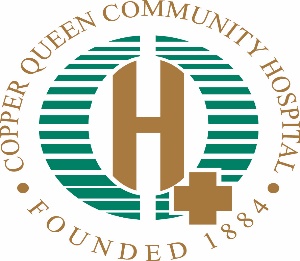 Discharge Instructions for Prolia InjectionMost side effects are likely to happen within the first few minutes to a few hours after your first injection.  Most Mild Symptoms Include:Swelling, Pain or Itchiness at site of InjectionBack, Muscle or Bone PainFrequent urge to urinate with or without Difficulty, Burning, or Painful urinationIf these symptoms are persistent or bothersome, please call your Primary Care Provider. Like any Medication there is a risk for an allergic reaction which can include the following:Swelling of your lips, face or throat, wheezingRash including hives, itching or general skin rashShortness of breath or Chest PainConfusion or Voice ChangesSeizures, Tremors, or Trouble SwallowingIf any of these symptoms occur, please go to nearest Emergency Department.  Your Provider will determine if Prolia is still right for you.Thank you for Choosing Copper Queen Community Hospital for Your Care.